Person Specification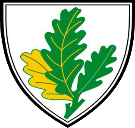 Safeguarding and Vulnerable Pupils ManagerKNOWLEDGE/QUALIFICATIONSEssentialDesirableWhere?Level 4 qualifications (Foundation degree or diploma)DocumentsDegree (or equivalent qualification)DocumentsKnowledge & understanding of safeguarding including Child Protection InterviewUnderstanding of Pupil Premium funding and eligible pupilsInterviewCommitment to personal/professional developmentEXPERIENCEExperience of working with children and young people within an educational contextApplicationExperience of working with children, parents and carers with regards to all aspects of safeguarding ApplicationExperience of working collaboratively with staff and external agenciesApplicationExperience of a similar role in a secondary school including experience of DSL duties and obligations.ApplicationExperience of data managementApplicationExperience of SiMs especially Report GeneratorApplication/InterviewExperience of training and development of colleagues.ApplicationExperience of academic mentoringApplicationSKILLS and ATTRIBUTESAbility to establish good working relationships and effective teamworkInterview/ReferencesExcellent role model for pupils and staffInterview/ReferencesAbility to remain calm under pressure and meet deadlinesInterview/ReferencesEnthusiastic and highly motivated with the ability to use a solution focused approach Interview/ReferencesAbility to coordinate, manage and contribute to multi-agency meetingsApplication/ Interview/ReferencesExcellent listening and organisational skills and  excellent communication skills (verbal and written)Interview/ReferencesUnderstanding of the barriers to achievement & wellbeing and willingness to use innovative approaches to pupil motivation and pastoral careInterview/ReferencesEffective IT skills and the ability to use IT to support pupils learning/access to the curriculumInterview/ReferencesCommitment to ensuring excellent standards of behaviour at all timesInterviewSet consistently high expectations of self and othersInterview/ReferencesExcellent interpersonal skillsInterview/ReferencesThe ability to use a range of data/evidence to monitor/evaluate progress of pupilsInterviewAn understanding of the wider curriculum beyond school and the opportunities it provides for pupils Interview